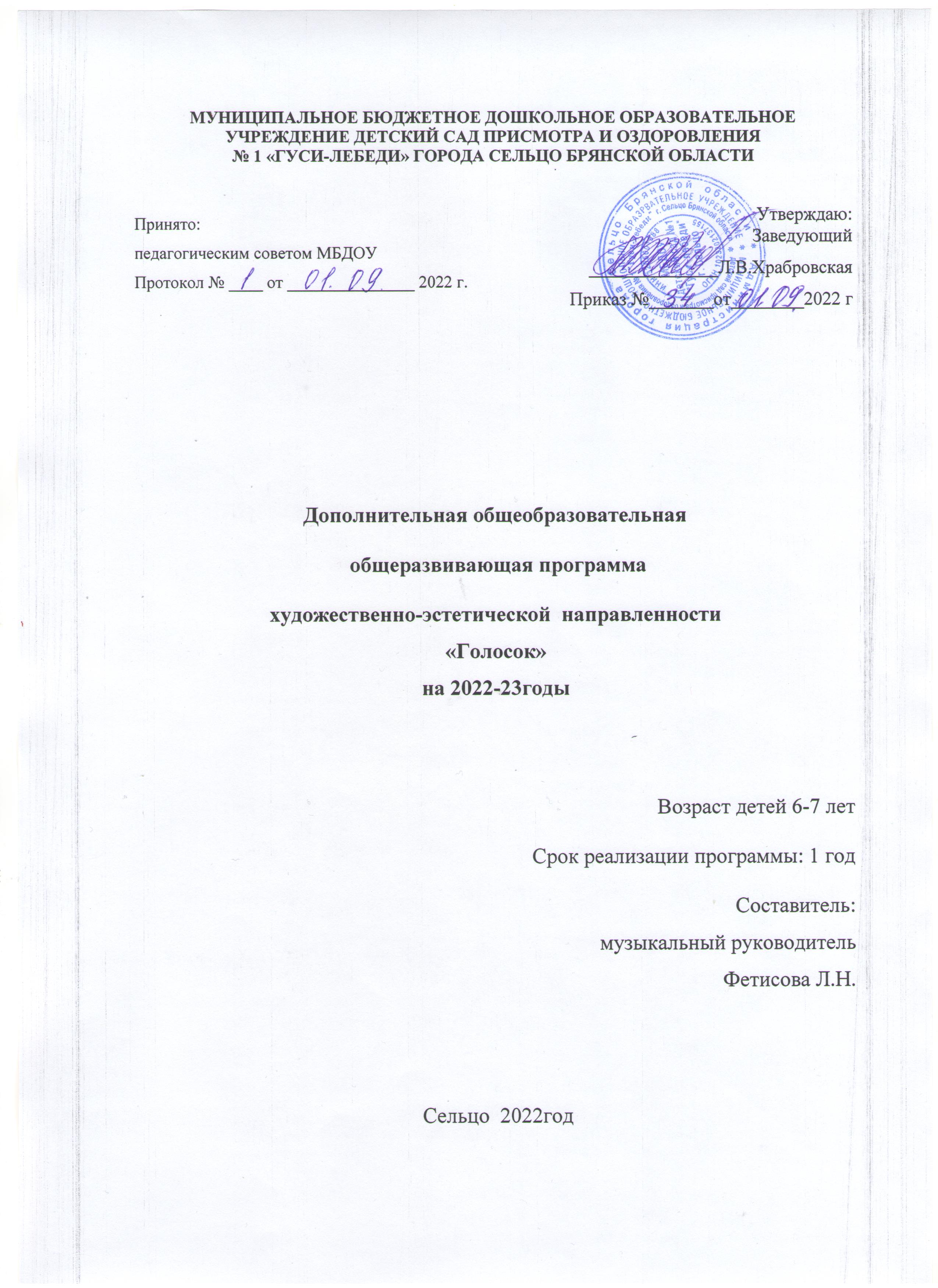 СОДЕРЖАНИЕПояснительная запискаПланируемые результаты программыФормы подведения итогов реализации программы. Способы определения результативности и виды контроляУчебный планСодержание программыМетодическое обеспечение образовательной программыМатериально-техническое обеспечение образовательной программыСписок литературыПояснительная запискаЧеловек наделен от природы особым даром – голосом. Это голос помогает человеку общаться с окружающим миром, выражать свое отношение к различным явлениям жизни.Певческий голосовой аппарат – необыкновенный инструмент, таящий в себе исключительное богатство красок и различных оттенков. Пользоваться певческим голосом человек начинает с детства по мере развития музыкального слуха и голосового аппарата. С раннего возраста дети чувствуют потребность в эмоциональном общении, испытывают тягу к творчеству.Приобщение детей к певческому искусству способствует развитию их творческой фантазии, погружает в мир классической поэзии и драматического искусства.Тематическая направленность программы позволяет наиболее полно реализовать творческий потенциал ребенка, способствует развитию целого комплекса умений, совершенствованию певческих навыков, помогает реализовать потребность в общении.Пение – основной вид музыкальной деятельности ребенка. Песня позволяет человеку не только выразить свои чувства, передать свое внутреннее состояние, но и вызвать у других соответствующий эмоциональный отклик, который созвучен с передаваемым настроением исполнителя. Песня учит и воспитывает человека. Основная идея педагога должна заключаться в стремлении научить ребенка хорошо, четко, внятно, с любовью и настроением, с большой самоотдачей, т.е. наиболее ярко выразить себя в песне.Направленность образовательной программы. Данная программа имеет художественно-эстетическую направленность. Новизна данной программы заключается в том, что в процессе обучения пению разные виды музыкальной деятельности тесно переплетаются между собой и связаны общей идеей развития личности учащегося, способной к творческой самореализации посредством интеграции музыки, психологии, вокального исполнительства и коллективно-творческой деятельности. Во время обучения пению учащиеся изучают основы сольфеджио, ритмики и музыкальной литературы. Каждое занятие посвящено определённой теме и носит не только развивающий, но и познавательный характер. Дети получают знания о природе звука, классификации, его особенностях, знакомятся со свойствами музыкального звука – высотой, тембром, громкостью, длительностью, получают знания о жанрах, о настроении и характере музыкального произведения, о видах музыкального искусства, изучают музыкальную терминологию, нотную грамоту.Актуальность программы. Музыкальное воспитание является одним из средств формирования личности ребенка. Современные требования гуманизации образования, выдвинутые психологами, педагогами, предполагают большее внимание к развитию творческих способностей ребенка, его личностных качеств, отказ от излишней организованности и плановости процесса обучения. Важно не только дать знания, развить навыки и умения, но и пробудить интерес к познанию.Это в большей степени касается и музыкального воспитания детей. Очень важно уже в раннем возрасте дать детям яркие музыкальные впечатления, побудить сопереживать музыке, а не обучать попеременно отдельным навыкам.
Дети приобщаются к музыкальному искусству в процессе разных видов деятельности: восприятия, исполнительства (пения, музыкально-ритмических движений, игры на детских музыкальных инструментах), творчества, музыкально-образовательной деятельности (получая общие сведения о музыке как виде искусства, а также специальные знания о способах, приемах исполнительства).Концепции выдающихся отечественных психологов и педагогов служат основой для теории и методики воспитания детей средствами музыкального искусства. В системе музыкального воспитания и образования трудно переоценить значение работы с детьми младшего возраста, так как именно этот возраст является наиболее благоприятным сенситивным для становления музыкальных способностей.Педагогическая целесообразность. В последнее время во всем мире наметилась тенденция к ухудшению здоровья детского населения. Можно утверждать, что кроме развивающих и обучающих задач, пение решает еще немаловажную задачу - оздоровительно-коррекционную. Пение благотворно влияет на развитие голоса и помогает строить плавную и непрерывную речь. Групповое пение представляет собой действенное средство снятия напряжения и гармонизацию личности. С помощью группового пения можно адаптировать индивида к сложным условиям или ситуациям. Для детей с речевой патологией пение является одним из факторов улучшения речи. Программа обеспечивает формирование умений певческой деятельности и совершенствование специальных вокальных навыков: певческой установки, звукообразования, певческого дыхания, артикуляции, ансамбля; координации деятельности голосового аппарата с основными свойствами певческого голоса (звонкостью, полетностью и т.п.), навыки следования дирижерским указаниям; слуховые навыки (навыки слухового контроля и самоконтроля за качеством своего вокального звучания).Со временем пение становится для ребенка эстетической ценностью, которая будет обогащать всю его дальнейшую жизнь.Цель программы: формирование музыкально-эстетической культуры ребенка через развитие эмоционально-выразительного исполнения песен и развитие певческого дыхания, правильного звукообразования, чёткости дикции. Задачи программы: 1. Воспитательные: - приобщение к музыкальному искусству;- эстетическое воспитание и эмоциональное развитие ребенка посредством музыки; - воспитание устойчивого интереса к музыке, музыкальному искусству своего народа и других народов мира; - формирование потребности в самостоятельном общении с высокохудожественной музыкой и музыкальном самообразовании; - воспитание эмоционально-ценностного отношения к музыке; - воспитание в учащихся культуры слушателя и исполнителя.2. Обучающие: - формирование практических умений и навыков в различных видах музыкально-творческой деятельности: в слушании музыки, пении (в том числе с ориентацией на нотную запись), музыкально-пластическом движении, драматизации исполняемых произведений;- обучение основам сценического исполнительского мастерства;- обучение импровизации;- формирование четкой дикции, активной артикуляции;- формирование навыков сольного и ансамблевого пения.3. Развивающие: - развитие сенсорных способностей (чувствовать, ощущать, сопереживать);- развитие способности к творческому самовыражению, самореализации; - развитие музыкального вкуса; - развитие музыкальности, музыкального слуха, чувства ритма, музыкальной памяти и восприимчивости, образного и ассоциативного мышления, творческого воображения, певческого голоса.Отличительные особенности образовательной программы. Отличительными особенностями данной программы от уже существующих программ дополнительного образования детей являются следующие:- возможность через дополнительное образование в комплексе расширить вокальное искусство;- программа ориентирована на развитие творческого потенциала и музыкальных способностей учащихся разных возрастных групп в вокальной студии за 2 года обучения соразмерно личной индивидуальности;- включение в занятия упражнений по методике А.Н. Стрельниковой (дыхательная гимнастика) и В.В. Емельянова (Фонопедический метод развития голоса);- применение речевых игр и упражнений, которые развивают у детей чувство ритма, формируют хорошую дикцию, артикуляцию, помогают ввести их в мир динамических оттенков познакомить с музыкальными формами;- использование игровых заданий, что повышает мотивацию детей к занятиям, развивает их познавательную активность;- знакомство с национальными особенностями музыкального колорита родного края, песенным репертуаром композиторов Сибири, в частности, Иркутской области.- песенный репертуар подбирается с учетом традиционных дней, тематических праздников и других мероприятий по совместному плану воспитательной направленности учреждения.Тематическая направленность программы позволяет наиболее полно реализовать творческий потенциал ребенка, способствует развитию целого комплекса умений, совершенствованию певческих навыков, помогает реализовать потребность в общении.Возраст детей. Программа адресована детям 5-6 лет. Сроки реализации программы. Программа рассчитана на 2 года обучения (72 часа в год). Формы и режим занятий. Занятия проводятся 1 раз в неделю и носят групповой характер. Длительность одного занятия составляет 25-30 минут в зависимости от года обучения. При разработке данной программы учитывались особенности физического и психического развития детей различных возрастов.Виды занятий:- занятие-знакомство – где педагог знакомит детей с новым понятием через беседу, слушание, пение, чтение литературных произведений;- занятие-закрепление – где педагог закрепляет ранее пройденный материал через пение, музыкально-дидактические игры; - занятие-эксперимент – где дети проводят с педагогом эксперименты, ставят опыты со звуком;- занятие-слушание – где педагог знакомит детей с материалом через беседу, слушание литературных произведений, слушание музыкальных произведений, а дети выражают себя через художественное творчество;- занятие-творчество – где дети выражают себя через самостоятельное исполнение песен, сочинительство, импровизацию на детских музыкальных инструментах, художественное творчество;- игротека – где дети самостоятельно исполняют песни, придумывая к ним пластические импровизации, педагог проводит несколько музыкально-дидактических игр на закрепление пройденного материала, а также организует просмотр мультфильмов и музыкальных телепередач. Используемые методы и приемы обучения:- наглядно – слуховой (аудиозаписи)- наглядно – зрительный (видеозаписи)- словесный (рассказ, беседа, художественное слово)-  практический (показ приемов исполнения, импровизация)- частично – поисковый (проблемная ситуация – рассуждения – верный ответ)- методические игры.Планируемые результаты программы Основополагающий принцип проведения занятий – взаимосвязь речи, музыки и движения. Именно музыка является организующим и руководящим началом. В работу вокального кружка включены и логоритмические упражнения: - логопедическую (артикуляционную) гимнастику – комплекс упражнений для укрепления мышц органов артикуляционного аппарата, - пальчиковую гимнастику для развития мелкой моторики, чистоговорки для автоматизации и дифференциации всех звуков, - упражнения под музыку на развитие общей моторики, - музыкальные игры, способствующие развитию речи, внимания, умению ориентироваться в пространстве, - коммуникативные игры.Личностными результатами программы является формирование следующих умений:- наличие широкой мотивационной основы учебной деятельности, включающей социальные, учебно – познавательные и внешние мотивы;- ориентация на понимание причин успеха в учебной деятельности;- наличие эмоционально - ценностного отношения к искусству;- реализация творческого потенциала в процессе коллективного музицирования;- позитивная оценка своих музыкально - творческих способностей.Регулятивные УУД:- умение  строить речевые высказывания о музыке (музыкальном произведении) в устной форме;- осуществление элементов синтеза как составление целого из частей;- умение формулировать собственное мнение и позицию;- умение целостно представлять истоки возникновения музыкального искусства.Познавательные УУД:- умение проводить простые сравнения между музыкальными произведениями музыки и изобразительного искусства по заданным в учебнике критериям;- умение устанавливать простые аналогии  (образные, тематические) между произведениями музыки и изобразительного искусства;- осуществление поиска необходимой информации для выполнения учебных заданий с использованием учебника;- формирование целостного представления о возникновении и существовании музыкального искусства.Коммуникативные УУД:- наличие стремления находить продуктивное сотрудничество (общение, взаимодействие) со сверстниками при решении музыкально-творческих задач;- участие в музыкальной жизни объединения;- умение применять знания о музыке вне учебного процесса.Планируемые результаты 1 года обучения (творческий уровень).Предметные:• знание элементарных вокальных терминов и понятий;• правильная постановка корпуса при пении;• певческое дыхание: спокойный, без напряжения вдох, задержание вдоха перед началом пения (люфт-пауза), выработка равномерного выдоха;• правильное певческое формирование гласных в сочетании с согласными звуками, четкое произношение согласных звуков;• пение элементарных вокальных упражнений в медленном темпе.Личностные:• формирование первоначального опыта достижения творческого результата;• освоение социальных норм, правил поведения в различных социальных группах;• формирование навыка хорового пения. Метапредметные:• развитие начальных навыков анализа и переработки значимой для деятельности информации;• развитие первоначальных практических вокальных навыков и качеств личности, необходимых для дальнейшего самоопределения в предметной области;• формирование навыка самостоятельного целеполагания;• развитие умения соотносить свои действия с планируемым результатом.Планируемые результаты 2 года обучения (репродуктивный уровень):Предметные:•        уверенное знание элементарных вокальных терминов и понятий в соответствии с содержанием программы;•        слуховое осознание чистой интонации;•        пение простых вокальных упражнений;•        первичные навыки анализа вокальных произведений и эмоционально-выразительного исполнительства.Личностные:•        формирование устойчивого интереса к певческой деятельности и первоначального опыта достижения творческого результата;•        формирование ответственного отношения к учению на основе мотивации;•        формирование осознанного уважительного отношения к другому человеку;•        освоение социальных норм, правил поведения в группах взрослых и ровесников.Метапредметные:•        развитие умений самостоятельно действовать, демонстрировать и воспроизводить материал;•        выбирать способ решения, видеть и формулировать проблему творческого поиска (исследования), составить план ее решения;•        выдвинуть гипотезу, подобрать информацию, делать обобщения и выводы;•        соединять форму и замысел исследования, формировать результаты в законченный творческий продукт (модель, проект, альбом-книгу, художественное произведение, песню и т.д.).К концу первого года обучения учащиеся будут уметь:- исполнять произведения различного содержания и характера, в том числе связанные с родным краем, выделять наиболее любимые;- петь выразительно, с чувством передавая смену характера песни, наиболее яркие интонации, связанные с развитием и взаимодействием музыкальных образов;- при исполнении песен чувствовать и передавать средства музыкальной выразительности;- владеть певческими певческие умениями, предусмотренными первым годом обучения, качественно их выполнять, понимать способы их исполнения;- оценивать свое пение и пение других детей.К концу второго года обучения учащиеся будут уметь:- выразительно, творчески передавать в песнях яркость или приглушенность характера;- понимать значимость разнообразных выразительных средств и использовать их в пении;- исполнять самостоятельно разученные песни;- давать правильную оценку своему исполнению, а также пению других детей;- рассуждать об исполняемой им песне, свои музыкальные впечатления передавать в рисунке;- импровизировать различные песенные интонации, связанные с игровым образом;- самостоятельно импровизировать мелодии на заданный поэтический текст.Формы подведения итогов реализации программы. Способы определения результативности и виды контроляС целью отслеживания успешности овладения учащимися содержанием программы предусмотрен комплекс диагностических методов, изложенных в Приложении 1 к данной программе. Используемые виды контроля: входной, промежуточный, итоговый. В конце второго года проводится итоговая аттестация в виде отчетного концерта.Учебный планСодержание программы Раздел 1. Введение в вокал.Тема 1. Вводное занятие.Теория.Организационное занятие. Техника безопасности. Правила поведения на занятии. Практика.Прослушивание музыкальных произведений. Правила пения.Раздел 2. Осенний натюрморт.Тема 1. Времена года.Теория.Времена года в творчестве детских композиторов. Слушание музыки.Практика. Упражнения на развитие голоса, попевки. Исполнение песен. Вокально-хоровая работа. Тема 2. Пение и инсценировка песен.Теория. Осень. Песни «осенней» тематики.Практика. Упражнения на развитие голоса, попевки. Исполнение песен. Вокально-хоровая работа. Раздел 3. Музыкально-теоретическая подготовка.Тема 1. Поступенное движение. Теория.Мелодия. Поступенное движение мелодии вверх и вниз. импровизацияПрактика. Тренировка вокальных навыков. Импровизация мелодии посредством игры на музыкальных инструментах или а-капелла.Тема 2. Полифония. Теория.Главная и побочная партии: понятие, особенности. Полифонические произведения.Практика.Мелодическая линия, главная и побочная темы. Полифонические произведения. Тема 3. Звукоряд.Теория.Звукоряд. Ступени звукоряда. Звукоряд на детских музыкальных инструментах: металлофон, ксилофон – показ.Практика.Пение звукоряда. Пение различных тональностей. Игра звукоряда на металлофоне, ксилофоне, фортепиано. Закрепление знаний по ступеням звукоряда.Тема 4. Длительности.Теория.Виды длительностей. Короткие и длинные звуки.Практика.Слушание звуков разной длительности, пение упражнений. Игры: «Ритмическое эхо», «Повторяйка», «Укрась тарелку орнаментом».Тема 5. Интервалы.Теория.Интервалы. Прима, секунда, терция, кварта, квинта, секста, септима, октава. Практика.Слушание интервалов, определение на слух, пение интервалов. Тема 6. Музыкальные жанры.Теория.Основные жанры: песня, танец и марш. «Три кита» музыки.Практика.Прослушивание музыкальных произведений, определение жанра. Игры: «Что звучит?», «Кому играть?». Исполнение песен в различных жанрах.Тема 7. Классическая музыка.Теория.Жанровые особенности классической музыки. Вокальное и инструментальное творчество. Практика.Исполнение классических вокальных произведений. Знакомство с оперой и опереттой. Академическая вокальная позиция. Тема 8. Джаз.Теория.Жанровые особенности джазовой музыки. Джаз в истории музыки.Практика.Знакомство с джазовым репертуаром, исполнение. Джазовая вокальная позиция. Тема 9, 10. Музыка народов мира. Теория. Жанровые особенности народной музыки России, стран Европы и США. Практика.Знакомство с вокальным творчеством народов мира. Раздел 4. Новогодний фейерверк.Тема 1. Времена года: зимаТеория.Время года - зима. Слушание музыки. Музыкальная викторина «Песни о зиме»Практика. Упражнения на развитие голоса, попевки. Исполнение песен. Вокально-хоровая работа. Тема 2. Здравствуй, Новый год! Теория.Новогодние песни. Слушание музыки. Произведения детских композиторов.Практика.Вокально-хоровая работа. Подбор репертуара.Раздел 5. Теоретико-практическая работа.Тема 1. Динамические оттенки.Теория.Динамика в произведении. Динамические оттенки: форте, пиано, фортиссимо, пианиссимо и т.д.Практика.Пение вокальных упражнений. Динамические оттенки в произведениях разных жанров: показ педагога, отработка упражнений учащимися. Тема 2. Сценическое движение.Теория.Владение собой, устранение волнения на сцене. Песенный образ: своеобразие и неповторимость, манера движения, костюм исполнителя. Роль. «Репетиция вдохновения»: необходимость, суть  и назначение. Практика.Подбор репертуара. Практическая работа  по формированию сценического образа.Тема 3. Работа с микрофоном.Теория.Правила вокальных упражнений. Правильное дыхание. Точное интонирование, Четкое произношение. Ровность тембра всех звуков при выполнении упражнений.Практика. Попытки  обучающихся услышать себя изнутри   и снаружи. Категории песен. Выбор песни: требование к характеристике песни, нюансы песни. Работа с текстом: проговаривание и  заучивание  текста. Вокальные  трудности в работе с песней  и пути их устранения. Анализ своего пения: выявление ошибок и их исправление,  формирование сценического образа.Тема 4. Работа с фонограммой «-».Теория.«Минусовка», методы работы с ней.Практика.Работа с фонограммой «-».Раздел 6. Защитникам Отечества. Тема 1. День защитника Отечества.Теория.23 февраля. История праздника. Тематические песни.Практика. Упражнения на развитие голоса, попевки. Исполнение песен. Вокально-хоровая работа. Тема 2. Песни о защитниках Отечества для детей.Теория.Знакомство с репертуаром. Песни о войне.Практика.Беседа. Подбор репертуара. Разучивание и исполнение песен военной тематики. Раздел 7. 8 марта – женский день!Тема 1. Мамин день.Теория.8 марта. Время года – весна. Практика. Упражнения на развитие голоса, попевки. Исполнение песен. Вокально-хоровая работа. Тема 2. Детские песни о мамах и для мам.Теория.Песни о мамах.Практика. Подбор и исполнение тематического репертуара.Раздел 8. Вокально-хоровая работа.Тема 1. Певческая установка. Теория. Певческая установка и пластические движения: правила и соотношение. Практика. Пение с пластическими движениями в положении «сидя» и «стоя». Максимальное сохранение певческой установки при хореографических движениях (элементах) в медленных и средних темпах. Соотношение пения с мимикой лица и пантомимой.Тема 2. Дирижерские жесты.Теория.Дирижирование. Пластическое интонирование.Практика.Пение ансамблем с дирижированием.Тема 3. Звуковедение.Теория.Тембр и динамика своего голоса. Регулировочный образ своего голоса – представление о суммарном восприятии всех сигналов обратной связи, поступающих во время пения по каналам акустическим, вибро-, баро-,    проприорорецепции,    и отражающиеся в  сознании вокалиста, их  голосообразующее действие. Многоголосое пение.Практика.Упражнения  по распеванию.  Задачи  занятий:  научить учащегося  правильно выполнять распевки.Тема 4. Тренировка ансамблевого исполнения.Теория.Многоголосое пение. Отношение эталона и регулировочного образа. Попытки  обучающихся услышать себя изнутри   и снаружи. Категории песен. Выбор песни: требование к характеристике песни, нюансы песни. Работа с текстом: проговаривание и  заучивание  текста. Вокальные  трудности в работе с песней  и пути их устранения.Практика.Анализ своего пения: выявление ошибок и их исправление,  формирование сценического образа. Ролевая подготовка: суть и назначение. Песенный репертуар. Заучивание текста. Отработка дикции: четкость произношения слов, букв, медленно, быстро. Упражнения:  устранение трудностей в работе с песней.Тема 5. Канон.Теория.Канон. Виды канонов. Джазовые и академические каноны. Значение канонов для тренировки ансамблевого звучания.Практика.Пение канонов.Тема 6. Исполнение канона (ансамблем).Теория.Канон. Виды канонов. Джазовые и академические каноны. Значение канонов для тренировки ансамблевого звучания.Практика.Пение канонов.Тема 7. Игровая деятельность, театрализация.Теория. Просмотр постановок. Прослушивание аудиозаписей.Практика. Разучивание движений, создание игровых и театрализованных моментов для создания образа песни.Раздел 9. Лето красное, лето жаркое.Тема 1. Времена года: лето.Теория.Время года – лето. Слушание музыки. Знакомство с творчеством детских композиторов. Тематические песни. Практика. Упражнения на развитие голоса, попевки. Исполнение песен. Вокально-хоровая работа. Тема 2. Вот оно какое, наше лето!Теория.Знакомство с творчеством детских композиторов. Тематические песни. Практика. Упражнения на развитие голоса, попевки. Исполнение песен. Вокально-хоровая работа. Раздел 10. Концертно-исполнительская деятельность.Тема 1. Открытые уроки для родителей.Теория.Подготовительные мероприятия, репетиционная деятельность.Практика.Мини-концерт.Тема 2. Праздники, конкурсы, мероприятия.Теория.Подготовка концертов и мероприятий.Практика.Психологический тренинг. Аттестация, конкурсные и концертные выступления. Методическое обеспечение образовательной программыДля достижения цели и задач программы в процессе обучения применяются следующие методы:Концентрический метод, основоположником которого является русский композитор и вокальный педагог М.И. Глинка. На первом этапе обучения начинать вокальную работу целесообразнее с более простых способов звукообразования: с натуральных регистров, при этом не допускать напряжения в голосе, усталости, силу голоса соизмерять с индивидуальными и возрастными возможностями ребенка.Объяснительно-иллюстративный метод включает в себя традиционные методы: объяснение и показ профессионального вокального звучания. Показ звучания дает возможность использовать природную способность детей к подражанию и вести вокальное обучение естественным путем.Фонетический метод – специальный метод вокального обучения, выраженный в воздействии фонем на звучание певческого голоса и работу голосового аппарата. При пении необходимо каждому воспитаннику добиваться легкости, полетности, звонкости звучания, вырабатывать кантилену глухих согласных, не допуская при этом мышечных зажимов и напряжений.Для повышения интереса у детей к пению, для развития и закрепления у них певческих навыков (чистота интонирования, звукообразование, ансамблевое пение, дикция, дыхание) необходимо использовать в работе самые разнообразные приемы. К основным можно отнести:1)  занятия по подгруппам (мониторинговая деятельность, наблюдение, отслеживание, сравнительный анализ, выводы, изменение форм дальнейшей деятельности и т.д.);2) пение со словами и без слов, вслух и про себя;3) прием «пение в транспорте», т.е. траспонирование мелодии в иную тональность (мелодия «поднимается» или «опускается» вверх-вниз на секунду, терцию и т.д.);4) музыкально-дидактические игры («Маша и медведь», «Угадай мелодию», «Ноты и мячи» и др.);5) упражнения на развитие и задержку дыхания, тренировку дыхательного аппарата, «постановку» голоса на опору;6) в период разучивания песен необходимо использовать следующие приемы: проигрываются трудные мелодические обороты, пропеваются без музыкального сопровождения, предлагается прохлопать сложные в ритмическом отношении места (пунктирный ритм), одновременно необходимо помогать детям осваивать текст и мелодию;7) пение вполголоса, (тихое пение), пение подгруппами, по одному, пение закрытым ртом (мм...), слогами (ду-ду, ла-ла), по строчкам, по фразам, по рядам, "мальчики - девочки", по сигналу. Эти приемы тренируют внимание детей и очень им нравятся;8) необходимо уделять особое внимание нечисто поющим детям и развивать правильное интонирование с помощью следующих приемов: пение в дуэте (тройках) с хорошо поющими детьми, чередование мелодий, размещение нечисто поющих детей между хорошо поющими детьми и т.д.;9) пение стоя, находясь на значительном расстоянии от фортепиано, всей группой, небольшими подгруппами и индивидуально («сценическая площадка»). При таком пении развивается музыкальный слух;10) прием «тактирование», при котором происходит работа с ритмическими особенностями песен; дирижёрские жесты – помогают детям контролировать себя, соблюдать темп и ритм мелодии.Материально-техническое обеспечение образовательной программыСписок литературыСписок литературы для педагога1. Битус А.Ф., Битус С.В. Певческая азбука ребёнка – Минск, 2012.2. Ветлугина Н.А., Дзержинская И.Л., Комисарова Л.Н. Методика музыкального воспитания в детском саду. – М., 2012.3. Горбина Е.В. Лучшие попевки и песенки для музыкального развития малышей – Ярославль, 2013.4. Зимина А. Н. Основы музыкального воспитания и развития детей младшего возраста – М., 2013.5.Кабалевский Д.Б. Воспитание ума и сердца. - М., 2012.6. Кацер О.В. Игровая методика обучения детей пению. – СПб., 2015. 7. Малахова Л.В. Музыкальное воспитание детей дошкольного возраста – Ростов-на-Дону, 2013.8. Метлов Н.А. Музыка – детям – М., 2012.9. Михайлова М.А. Поем, играем, танцуем в доме и в саду. - М., 2013.10. Суязова Г.А. Мир вокального искусства – Волгоград, 2012.11. Улашенко  Н. Б. Музыка. Нестандартные занятия. Подготовительная группа. - Волгоград: ИТД «Корифей», 2013.Список полезных интернет – ресурсов для педагога1.    http://www.mp3sort.com/2.    http://s-f-k.forum2x2.ru/index.htm3.    http://forums.minus-fanera.com/index.php4.    http://alekseev.numi.ru/5.    http://talismanst.narod.ru/6.    http://www.rodniki-studio.ru/7.    http://www.a-pesni.golosa.info/baby/Baby.htm8.    http://www.lastbell.ru/pesni.html9.    http://www.fonogramm.net/songs/1481810.  http://www.vstudio.ru/muzik.htm11.  http://bertrometr.mylivepage.ru/blog/index/12.  http://sozvezdieoriona.ucoz.ru/?lzh1ed13.  http://www.notomania.ru/view.php?id=20714.  http://notes.tarakanov.net/15.   http://irina-music.ucoz.ru/load№
п/пНазвание темыВсего часовВ том числеВ том числеФормы контроля№
п/пНазвание темыВсего часовТеорияПрактикаФормы контроля1Введение в вокал211Входная диагностика2Осенний натюрморт 4223Музыкально-теоретическая подготовка10554Новогодний фейерверк4225Теоретико-практическая работа422623 февраля – это праздник всех мужчин2117Праздник 8 марта2118Лето красное, лето жаркое6339Концертно-исполнительская деятельность31210Введение в вокал211Итоговая аттестацияВсего часов391920№п/пРаздел или тема программыФормы занятийПриёмы и методы организации образовательного процесса (в рамках занятия)Дидактический материалТехническое оснащение занятийФормы подведе-ния итогов1Введение в вокал- музыкаль-ные занятия-наглядно–слуховой (аудиозаписи)-наглядно-зрительный (видеозаписи)- словесный (рассказ, беседа, художественное слово)Инструкциифортепиано;фонотека;компьютер;музыкальные колонки;наглядный материал;детские музыкальные инструменты;репетицион-ный зал (сцена)Беседа 2Осенний натюрморт- музыкаль-ные занятия;- репетиции- наглядно – слуховой (аудиозаписи)-наглядно-зрительный (видеозаписи)- словесный (рассказ, беседа, художественное слово)-практический (показ приемов исполнения, импровизация)-частично–поисковый (проблемная ситуация – рассуждения – верный ответ)- методические игры.Практичес-кие задания для контроля знаний; раздаточный материал (ноты и др.); обучающие плакаты («Правила пения», «Ноты и др.);фортепиано;фонотека;компьютер;музыкальные колонки;наглядный материал;детские музыкальные инструменты;репетицион-ный зал (сцена)Беседа, опрос3Музыкаль-но-теоретическая подготовка- музыкаль-ные занятия;- репетиции- наглядно – слуховой (аудиозаписи)-наглядно-зрительный (видеозаписи)- словесный (рассказ, беседа, художественное слово)-практический (показ приемов исполнения, импровизация)-частично–поисковый (проблемная ситуация – рассуждения – верный ответ)- методические игры.Практические задания для контроля знаний; раздаточный материал (ноты и др.); обучающие плакаты («Правила пения», «Ноты и др.);фортепиано;фонотека;компьютер;музыкальные колонки;наглядный материал;детские музыкальные инструменты;репетицион-ный зал (сцена)Опрос, устное тестирование4Новогодний фейерверк- музыкаль-ные занятия;- репетиции- наглядно – слуховой (аудиозаписи)-наглядно-зрительный (видеозаписи)- словесный (рассказ, беседа, художественное слово)-практический (показ приемов исполнения, импровизация)-частично–поисковый (проблемная ситуация – рассуждения – верный ответ)- методические игры.Практические задания для контроля знаний; раздаточный материал (ноты и др.); обучающие плакаты («Правила пения», «Ноты и др.);фортепиано;фонотека;компьютер;музыкальные колонки;наглядный материал;детские музыкальные инструменты;репетицион-ный зал (сцена)Устный опрос, беседа5Теоретико-практичес-кая работа- музыкаль-ные занятия;- репетиции- наглядно – слуховой (аудиозаписи)-наглядно-зрительный (видеозаписи)- словесный (рассказ, беседа, художественное слово)-практический (показ приемов исполнения, импровизация)-частично–поисковый (проблемная ситуация – рассуждения – верный ответ)- методические игры.Практические задания для контроля знаний; раздаточный материал (ноты и др.); обучающие плакаты («Правила пения», «Ноты и др.);фортепиано;фонотека;компьютер;музыкальные колонки;наглядный материал;детские музыкальные инструменты;репетицион-ный зал (сцена)Опрос, тестирование623 февраля – это праздник всех мужчин- музыкаль-ные занятия;- репетиции- наглядно – слуховой (аудиозаписи)-наглядно-зрительный (видеозаписи)- словесный (рассказ, беседа, художественное слово)-практический (показ приемов исполнения, импровизация)-частично–поисковый (проблемная ситуация – рассуждения – верный ответ)- методические игры.Практические задания для контроля знаний; раздаточный материал (ноты и др.); обучающие плакаты («Правила пения», «Ноты и др.);фортепиано;фонотека;компьютер;музыкальные колонки;наглядный материал;детские музыкальные инструменты;репетицион-ный зал (сцена)Практи-ческая работа, устный опрос7Праздник 8 марта- музыкаль-ные занятия;- репетиции- наглядно – слуховой (аудиозаписи)-наглядно-зрительный (видеозаписи)- словесный (рассказ, беседа, художественное слово)-практический (показ приемов исполнения, импровизация)-частично–поисковый (проблемная ситуация – рассуждения – верный ответ)- методические игры.Практические задания для контроля знаний; раздаточный материал (ноты и др.); обучающие плакаты («Правила пения», «Ноты и др.);фортепиано;фонотека;компьютер;музыкальные колонки;наглядный материал;детские музыкальные инструменты;репетицион-ный зал (сцена)Практи-ческая работа, устный опрос8Вокально-хоровая работа - музыкаль-ные занятия;- репетиции- наглядно – слуховой (аудиозаписи)-наглядно-зрительный (видеозаписи)- словесный (рассказ, беседа, художественное слово)-практический (показ приемов исполнения, импровизация)-частично–поисковый (проблемная ситуация – рассуждения – верный ответ)- методические игры.Практические задания для контроля знаний; раздаточный материал (ноты и др.); обучающие плакаты («Правила пения», «Ноты и др.);фортепиано;фонотека;компьютер;музыкальные колонки;наглядный материал;детские музыкальные инструменты;репетицион-ный зал (сцена)Практи-ческая работа9Лето красное, лето жаркое-музыкаль-ные занятия;- занятия – концерт;- репетиции;- творческие отчеты;-конкурсные выступления- наглядно – слуховой (аудиозаписи)-наглядно-зрительный (видеозаписи)- словесный (рассказ, беседа, художественное слово)-практический (показ приемов исполнения, импровизация)-частично–поисковый (проблемная ситуация – рассуждения – верный ответ)- методические игры.Практические задания для контроля знаний; раздаточный материал (ноты и др.); обучающие плакаты («Правила пения», «Ноты и др.);фортепиано;фонотека;компьютер;музыкальные колонки;наглядный материал;детские музыкальные инструменты;репетицион-ный зал (сцена)Практи-ческая работа10Концертно-исполни-тельская деятельность- репетиции;- творческие отчеты;-конкурсные выступления- наглядно – слуховой (аудиозаписи)-наглядно-зрительный (видеозаписи)- словесный (рассказ, беседа, художественное слово)-практический (показ приемов исполнения, импровизация)-частично–поисковый (проблемная ситуация – рассуждения – верный ответ)- методические игры.